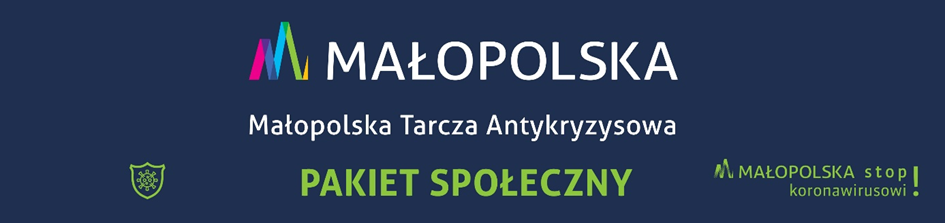 Informacja o odsetku ludności z potwierdzonym COVID-19 w powiatach/miastach na prawach powiatu. Stan na dzień ogłoszenia naboru wniosków o grant tj. 21 października 2020 r.Informacja o odsetku ludności z potwierdzonym COVID-19 w powiatach/miastach na prawach powiatu. Stan na dzień ogłoszenia naboru wniosków o grant tj. 21 października 2020 r.Informacja o odsetku ludności z potwierdzonym COVID-19 w powiatach/miastach na prawach powiatu. Stan na dzień ogłoszenia naboru wniosków o grant tj. 21 października 2020 r.Informacja o odsetku ludności z potwierdzonym COVID-19 w powiatach/miastach na prawach powiatu. Stan na dzień ogłoszenia naboru wniosków o grant tj. 21 października 2020 r.Informacja o odsetku ludności z potwierdzonym COVID-19 w powiatach/miastach na prawach powiatu. Stan na dzień ogłoszenia naboru wniosków o grant tj. 21 października 2020 r.Informacja o odsetku ludności z potwierdzonym COVID-19 w powiatach/miastach na prawach powiatu. Stan na dzień ogłoszenia naboru wniosków o grant tj. 21 października 2020 r.Informacja o odsetku ludności z potwierdzonym COVID-19 w powiatach/miastach na prawach powiatu. Stan na dzień ogłoszenia naboru wniosków o grant tj. 21 października 2020 r.Informacja o odsetku ludności z potwierdzonym COVID-19 w powiatach/miastach na prawach powiatu. Stan na dzień ogłoszenia naboru wniosków o grant tj. 21 października 2020 r.L.p.PowiatLiczba przypadkówOgólna liczba ludności% PrzypadkówLiczba punktów zgodnie z § 11 ust. 1 pkt 4 Procedur realizacji projektu grantowegoLiczba punktów zgodnie z § 11 ust. 1 pkt 4 Procedur realizacji projektu grantowegoLiczba punktów zgodnie z § 11 ust. 1 pkt 4 Procedur realizacji projektu grantowegoL.p.PowiatLiczba przypadkówOgólna liczba ludności% PrzypadkówLiczba punktówWagaŁącznie1.tatrzański91968 0721,350041133102202.suski106784 2321,266739481102203.myślenicki1563127 6001,22492163102204.limanowski1494131 7641,13384536102205.m. Nowy Sącz85383 7941,017972647102206.m. Kraków7829779 1151,004858076102207.miechowski48548 8180,993486009102208.nowotarski1859191 7820,96932976102209.nowosądecki2085216 7960,9617336111022010.bocheński828106 8580,7748600951022011.wadowicki1076160 0060,6724747821022012.krakowski1780279 2390,6374467751022013.oświęcimski933153 4860,6078730311022014.wielicki775129 1360,6001424851022015.olkuski588111 2170,5286961531022016.proszowicki19943 2220,4604136781022017.gorlicki476108 8860,4371544551022018.brzeski38893 2010,4163045461022019.m. Tarnów451108 4700,4157831661022020.chrzanowski500124 5360,4014903321022021.tarnowski673201 4970,334000011022022.dąbrowski19059 1740,32108696410220